EDITAL DE CONVOCAÇÃO PARA SESSÃO DE ESCOLHA DE VAGASO Secretário Municipal de Educação e Cultura, no uso de suas atribuições legais, convoca os Candidatos classificados no processo seletivo 002/2018, para14ª Chamada Sessão de Escolha de Vagas, conforme quadro em anexo parte integrante deste edital.A Escolha de vagas acontecerá no dia 15 de Agosto de 2019, conforme dados abaixo:Local: Secretaria Municipal de Educação e Cultura, situada na Rua Nereu Ramos, 65 – Centro – Monte Castelo/SC;Data:  15/08/2019 ( quinta- feira);  Horário: 08:h30minOBS: Se a vaga não for preenchida por nenhum dos candidatos classificados no processo seletivo 002/2018, disciplina de Língua Portuguesa, será realizada Chamada Pública. Para a Chamada Pública é necessário apresentar documentos pessoais, de habilitação e tempo de serviço, todos originais. Critérios para a escolha de Chamada Pública:   - Professores habilitados: Licenciatura na disciplina - Professores não habilitados: Cursando a disciplina- Formado em outras disciplinas - Cursando outras disciplinas Havendo dois ou mais candidatos habilitados interessados na vaga com a mesma formação será seguido os seguintes critérios de desempate: - Curso de Especialização, na área de educação;-Maior Tempo de Serviço como Professor no Serviço Público (comprovação mediante certidão/atestado de tempo de serviço);- Maior idade.Havendo dois ou mais candidatos não habilitado interessados na vaga será seguido os seguintes critérios de desempate:-Maior fase do curso de graduação na disciplina;-Maior Tempo de Serviço como Professor no Serviço Público (comprovação mediante certidão/atestado de tempo de serviço);-Maior idade.Não havendo interessados que estejam cursando licenciatura na disciplina a vaga será oferecida para os candidatos formados em outras disciplinas e após aos candidatos que estejam cursando outras disciplinas.Monte Castelo/SC, 14 de agosto de 2019.OSNER CORREA NETTOSECRETÁRIO DA EDUCAÇÃOSecretaria Municipal de Educação e Cultura, Rua Nereu Ramos, 65CEP 89380-000 – Monte Castelo/SCTelefone/Fax (47) 3654 0014        email – educar@montecastelo.sc.gov.brANEXO ÚNICOQUADRO DE VAGAS/14ª CHAMADAOSNER CORREA NETTOSECRETÀRIO DE EDUCAÇÃOSecretaria Municipal de Educação e Cultura, Rua Nereu Ramos, 65CEP 89380-000 – Monte Castelo/SCTelefone/Fax (47) 3654 0014        email – educar@montecastelo.sc.gov.brVAGACARGOTURNOCARGA HORÁRIALOCAL MOTIVO1Professor Ed. InfantilMat20hsEEBNM Ernesto Grein FilhoLicença Prêmio19/08/2019 à 14/11/20191Professor Ens. Fundamental Anos Iniciais Mat20hsEM Edson NaganoLicença por motivo de doença em pessoa da família e Licença Prêmio19/08/2019 à 20/12/20191 Professor Ens. Fundamental Anos IniciaisVesp20 hsEM Edson NaganoLicença por motivo de doença em pessoa da família e Licença Prêmio19/08/2019 à 20/12/20191Professor de Língua PortuguesaMat20 hsEEBNM Ernesto Grein FilhoDesistência Professor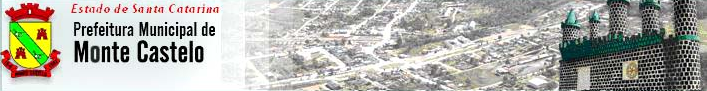 